Публичный отчётМуниципального  бюджетного дошкольного образовательного учреждениядетский сад комбинированного вида № 16 «Красная шапочка»г. Минеральные Воды за 2022-2023 учебный год1 Общая характеристика     ДОУ является муниципальным бюджетным дошкольным образовательным учреждением. ДОУ функционирует с 20.01.1982 года.Адрес: 357202, Ставропольский край, г. Минеральные Воды, ул. Пролетарская 8Режим работы: с 7.30 до 18.00.Выходные дни: суббота, воскресенье.Численный состав воспитанников: 270 детейВ ДОУ функционирует 12 групп дошкольного возраста.   Работа муниципального бюджетного дошкольного учреждения детского сада комбинированного вида №16 «Красная шапочка» (долее ДОУ) осуществляется в соответствии с основными нормативно-правовыми документами:- Федеральный закон от 29.12.2012 № 273-ФЗ «Об образовании в Российской Федерации»;- Федеральный государственный образовательный стандарт дошкольного образования (утвержден приказом Министерства образования и науки Российской Федерации от 17 октября 2013 г. № 1155);-  Конституция РФ;-  Конвенция о правах ребенка;- Устав МБДОУ д/с №16 «Красная шапочка», от 16 мая  2018 года;- Лицензия на право ведения образовательной деятельности, установленнаяформой и выданная «11»  июля  2016 г.,  серия  26 Л 01,  № 0001167,  регистрационный номер 4918 Министерство образования Ставропольского края.Заведующая ДОУ – Лазуткина Оксана Ивановна, образование высшее, стаж руководящей работы – 6 лет.Заместитель заведующей по УВР – Водзинская Юлия Юрьевна, образование высшее, в должности-2 года.Заместитель заведующей по АХЧ – Гюрджян Мария Алексеевна, образование высшее, в должности –  2 года.Заместитель заведующей по ФЭД — Гетманская Ольга Евгеньевна, образование высшее, в должности — 7 лет.Медицинская сестра – Лисицина Лариса Валериевна, образование средне-специальное, стаж работы в должности – 22 года.Детский сад посещают  воспитанники в возрасте от 2-х до 7 лет.Количество возрастных групп – 14, из них:10 групп общеразвивающей направленности, 2 группы компенсирующей направленности (логопедическая), 2 группы кратковременного пребывания.  Анализ кадрового состава педагогических работниковПедагогический состав: 19 человек, из них 14-воспитателей2- учитель-логопед2- музыкальный руководитель1- педагог-психолог1-инструктор по ФК	Количество педагогических работников, имеющих квалификационные категорииПедагоги ДОУ — профессиональные компетентные работники. Из года в год уровень профессиональной компетенции имеет положительную динамику:	Важное направление работы с кадрами — организация повышения их квалификации. В межаттестационный период педагоги повышают свой профессиональный уровень путём участия  в методических мероприятиях внутри ДОУ, в городе, путём самообразования по выбранной теме, творчески используя полученные знания в своей практике, изготавливают дидактические пособия. Всё это повышает эффективность образовательного процесса, качество реализации образовательной программы.	Курсы повышения квалификации2 Особенности образовательного процессаОбразовательная программа муниципального бюджетного дошкольного образовательного учреждения детского сада комбинированного вида № 16 «Красная шапочка» г. Минеральные Воды составлена в соответствии с требованиями Федеральной образовательной программой дошкольного образования, утвержденной приказом Министерства просвещения  Российской Федерации от 25 ноября 2022 г. № 1028.Образовательная программа позволяет реализовать несколько основополагающих функций дошкольного уровня образования: 1) обучение и воспитание ребенка дошкольного возраста как гражданина Российской Федерации, формирование основ его гражданской и культурной идентичности на соответствующем его возрасту содержании доступными средствами; 2) создание единого ядра содержания дошкольного образования (далее - ДО), ориентированного на приобщение детей к традиционным духовно-нравственным и социокультурным ценностям российского народа, воспитание подрастающего поколения как знающего и уважающего историю и культуру своей семьи, большой и малой Родины; 3) создание единого образовательного пространства воспитания и обучения детей от рождения до поступления в общеобразовательную организацию, обеспечивающего ребенку и его родителям (законным представителям) равные, качественные условия ДО, вне зависимости от места проживания. Образовательная программа реализует единые для Российской Федерации базовые объем и содержание ДО, осваиваемые обучающимися в ДОО, и планируемые результаты освоения образовательной программы. Образовательная программа разработана в соответствии с федеральным государственным образовательным стандартом дошкольного образования (далее - ФГОС ДО). Основой для самостоятельной разработки и утверждения ДОО образовательной программы являются ФГОС ДО и Федеральная программа. Обязательная часть Программы соответствует Федеральной программе и составляет 60% от общего объема. Часть Программы, формируемая ДОО и другими участниками образовательных отношений, составляет 40% и ориентирована на специфику национальных, социокультурных и региональных условий, в которых осуществляется образовательная деятельность; сложившиеся традиции ДОО; выбор парциальных образовательных программ и форм организации работы с детьми, которые в наибольшей степени соответствуют потребностям и интересам детей, а также возможностям педагогического коллектива и ДОО в целом. Содержание и планируемые результаты образовательной программы ДОО полностью соответствуют (не ниже) содержанию и планируемым результатам Федеральной программы. Образовательная программа включает в себя учебно-методическую документацию, в состав которой входят Рабочая программа воспитания, примерный режим и распорядок дня дошкольных групп, календарный план воспитательной работы (далее - План) и иные компоненты. В образовательной программе содержатся целевой, содержательный и организационный разделы.Основная образовательная программа дошкольного образования  может корректироваться в связи с изменениями нормативно-правовой базы дошкольного образования, образовательного запроса родителей.В структуре учебного плана выделяются инвариантная (обязательная) и вариативная (модульная) часть.Инвариантная часть содержит пять областей: познавательное развитие, речевое развитие, социально - коммуникативное развитие, физическое развитие, художественно-эстетическое развитие. Каждая образовательная область включает в себя содержательные модули:-Познавательное развитие содержит следующие модули: развитие познавательно-исследовательской деятельности, приобщение к социокультурным ценностям, ознакомлением с миром природы, ФЭМП.-Речевое развитие: развитие речи, приобщение к художественной литературе.-Социально-коммуникативное развитие: ребенок в семье и сообществе, патриотическое воспитание, самообслуживание, самостоятельность, трудовое воспитание, формирование основ безопасности.-Художественно-эстетическое развитие: приобщение к искусству, изобразительная деятельность, конструктивно-модельная деятельность, музыкальная деятельность.-Физическое развитие: формирование начальных представлений о здоровом образе жизни, физическая культура.Вариативная часть включает в себя региональный компонент и кружковую работу.Перерывы между периодами НОД – не менее 10 минут.Образовательная деятельность с детьми старшего дошкольного возраста может осуществляться во второй половине дня после дневного сна. Ее продолжительность составляет не более 25-30 минут в день. В середине НОД статического характера проводятся физкультурные минутки. Образовательную деятельность, требующую повышенной познавательной активности и умственного напряжения детей, организуется в первую половину дня.В образовательном процессе используется интегрированный подход, который позволяет гибко реализовывать в режиме дня различные виды детской деятельности.В летний период учебные занятия не проводятся. В это время увеличиваетсяпродолжительность прогулок, а также проводятся спортивные и подвижные игры,спортивные праздники и др.Для детей с ОВЗ с общим недоразвитием речи разработана адаптированная основнаяобразовательная программа МБДОУ детского сада комбинированного вида № 16 «Красная шапочка» г. Минеральные Воды (на 1 год обучения) с учётом примерной адаптированной программы коррекционно-развивающей работы в группе компенсирующей напрвленности ДОО для детей с тяжёлыми нарушениями речи с 3 до 7 лет Н.В. Нищевой.Выполнение  программы — МОНИТОРИНГ      Согласно ФГОС ДО, образовательной программы ДОУ и годовому плану работы, в группах проводился педагогическая диагностика освоения воспитанниками основной образовательной программы дошкольного образования.Всего было обследовано 236 детей в возрасте 2-7 лет.       Педагогическая диагностика развития детей дошкольного возраста проводилась по 5 образовательным областям:- «Социально – коммуникативное развитие»;- «Познавательное развитие»;- «Речевое развитие»;- «Художественно-эстетическое развитие»;- «Физическое развитие».	Результаты педагогической диагностики, полученные в начале учебного года, были использованы для индивидуализации образования (построения образовательной траектории ребенка), а так же для оптимизации работы с группой детей.	По результатам педагогической диагностики (оценки индивидуального развития) в каждой возрастной группе прослеживается положительная динамика детского развития воспитанников.По данным показателям хочется отметить, что сначала года в процессе развивающего обучения, произошли значительные изменения в развитии детей, чему способствовала хорошая посещаемость и индивидуальная работа с детьми, пропускавшими занятия по причинам болезни: дети получили программный материал в полном объеме. Усвоение основной образовательной программы в 2022-2023 уч. г. прошло успешно.Вывод: данные мониторинга позволили увидеть, что дети развиваются в соответствии с возрастом, если смотреть на данные обследования, то можно увидеть положительную динамику в освоении образовательных областей по сравнению с прошлым годом.Одной из важных задач является охрана и укрепление здоровья детей.Внедрение здоровьесберегающих технологий .Взаимодействие педагогов, работающих в группе для детей с речевыми нарушениями, отражено в следующей модели: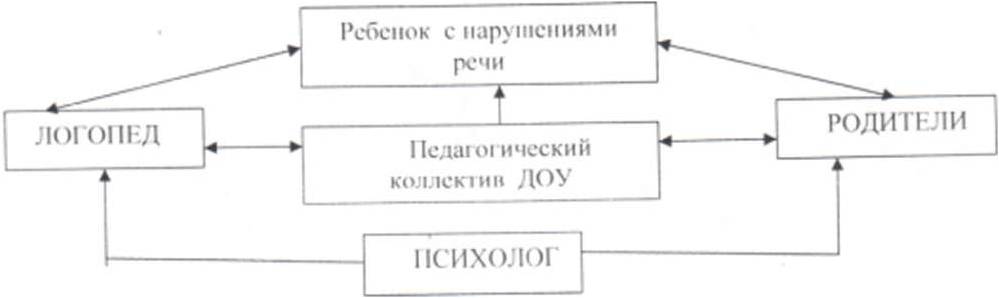 Алгоритм логопедической работы для детей с нарушением речи
следующий:- Организационный этап: стартовая психолого-педагогическая и
логопедическая диагностика детей с речевыми нарушениями; формирование информационной готовности педагогов МБДОУ и родителей к проведению эффективной коррекционно-педагогической работы с детьми.Результат: конструирование индивидуальных коррекционно-речевых программ помощи ребенку с нарушениями речи в МБДОУ и семье.
Конструирование программ групповой (подгрупповой) работы с детьми,
имеющими сходные структуру речевого нарушения и/или уровень речевого развития. Конструирование программ взаимодействия специалистов МБДОУ и родителей ребенка с нарушениями речи.- Основной этап: решение задач, заложенных в индивидуальных и
групповых (подгрупповых) коррекционных программах; психолого-
педагогический и логопедический мониторинг; согласование, уточнение (при необходимости - корректировка) меры и характера коррекционно-
педагогического влияния участников коррекционно-образовательного процесса.Результат: достижение определенного позитивного эффекта в устранении у детей отклонений в речевом развитии.- Заключительный этап оценка качества и устойчивости результатов
коррекционно-речевой работы с ребенком (группой детей); определение дальнейших образовательных (коррекционно-образовательных) перспектив выпускников МБДОУ (групп) для детей с нарушениями речи
Результат: решение о прекращении логопедической работы с ребенком (группой детей), изменении ее характера или корректировка индивидуальных и групповых (подгрупповых) программ и продолжение логопедической работы.	Работа коррекционных групп ведётся по «Адаптированной образовательной программе для работы с детьми старшего дошкольного возраста с 5 до 7 лет с тяжелыми нарушениями речи ТНР (ОНР) МБДОУ д/с №16 «Красная шапочка». Программа разработана с использованием «Комплексной образовательной программы дошкольного образования для детей с тяжелыми нарушениями речи (общим недоразвитием речи) с 3 до 7 лет» (автор Н. В. Нищева). Анализ результатов коррекционной работы	В ДОУ функционируют 2 группы компенсирующей направленности, в которых осуществляется коррекционно-педагогическая работа по устранению речевых нарушений у старших дошкольников учителями-логопедами.Динамика речевого развития детей старшей логопедической группы на 2022-2023 учебный годУчитель-логопед: Литвинова Н.В.Анализ результатов диагностики уровня речевого развития Старшей логопедической группыНа конец 2022-2023 учебного года было обследовано 11 детей. Диагностика показала, что общий уровень развития речи у детей в группе на среднем уровне — 2.3 балла.У 5 детей уровень развития речи средний по всем разделам, что составляет 45 %, у 6 детей речь развита на средне-низком уровне – 55 %.В течение года создавались оптимальные условия для преодоления грубых нарушений речи, коррекции особенностей эмоционально-волевой познавательной сфер дошкольников. Анализируя результаты диагностики на конец года, можно сказать о том, что по всем показателям прослеживается положительная динамика. Значительных успехов дети достигли в разделах «Звукопроизношение», «Словарный запас», «Мелкая моторика», «Слоговая структура». При обследовании фонематического слуха и звукового анализа, связной речи к концу года лишь 10% (1 человек) испытывает значительные трудности в узнавании в различении фонем родного языка, а также при пересказе и составлении текстов по картинке. Не смотря на это, увеличилось количество детей со средним уровнем развития речи.Динамика речевого развития детей подготовительной логопедической группы на 2022-2023 учебный годУчитель-логопед: Цивенко Т.В.Анализ результатов диагностики уровня речевого развития подготовительной логопедической группы     	На конец года было обследовано 10 детей. Диагностика показала, что общий уровень развития речи у детей в группе составляет 3.5 балла. У 6 детей уровень развития по всем разделам высокий, что составляет 60  %, на среднем уровне речь развита у 4 детей— 40 %.	Вывод: анализируя результаты диагностики на конец года, можно сделать вывод, что дети хорошо подготовлены к школе. Высокий словарный запас, сформированы фонематические процессы, развита связная речь, хорошо развита мелкая моторика.                 3 Условия осуществления образовательного процесса        Детский сад имеет хорошо организованную развивающую предметно – пространственную среду:- кабинет руководителя МБДОУ;- методический кабинет;- музыкальный зал;- кабинет психолога;- кабинет логопеда;- выставочный зал (холл);- групповые помещение с учётом возрастных особенностей;- медицинский кабинет;- физиопроцедурный кабинет;- спортивная площадка на улице;- участки для прогулок детей по количеству групп;         Все помещения оборудованы для определённых видов образовательной работы, обеспечены учебными материалами, наглядными пособиями, игрушками, игровыми предметами, книгами. Для детей с нарушениями речи созданы отдельные группы, оснащённые всем необходимым оборудованием.      В  детском  саду  идет  процесс  обновления  развивающей предметно- пространственной среды. Продуманное  размещение  игрового  и  дидактического  материала  позволяет  детям свободно двигаться и заниматься любыми видами деятельности, как в групповой комнате, так и в спальне и раздевалке. Чтобы дети  развивались  гармонично,  росли  смышлеными,  умели  грамотно  и логично  излагать  свои  мысли,  в  детском  саду  накоплен  интересный  и  занимательный материал созданный воспитателями.       Питание детей в ДОУ организуется на основе 10-дневного меню, разработанного специалистами Отдела питания управления образования. Медицинской сестрой ведётся постоянный контроль качества питания.В целях предупреждения детского травматизма в детском саду регулярно (не менее 4 раз в год) проводятся инструктажи педагогического персонала, беседы с родителями, занятия с детьми по безопасности жизнедеятельности, профилактике дорожно-транспортного травматизма.В учреждении организован пропускной режим для персонала и родителей. Двери эвакуационных выходов оборудованы легко открывающимися запорами, на лестничных маршах и в холлах обозначены пути эвакуации. В детском саду регулярно проводятся учебно-практические занятия с персоналом и воспитанниками по действиям в случае возникновения чрезвычайной ситуации.   В МБДОУ функционирует система оценки качества работы МБДОУ. Она подразумевает определение с помощью диагностических и оценочных процедур степень соответствия образовательных достижений воспитанников, качество образовательных программ, свойства образовательного процесса и его ресурсное обеспечение в учреждении.     В МБДОУ налажена работа с родителями. Она проводится с использованием разнообразных форм:- оформление стендов МБДОУ по вопросам педагогики и психологии;- индивидуальные консультации;- родительские собрания;- приобщение родителей к совместной деятельности;- проведение музыкальных, спортивных, интеллектуальных праздников, досугов с участием родителей;- оформление фотоальбомов в МБДОУ;- встречи с интересными людьми;- участие в конкурсах, выставках;- дни открытых дверей.Родители являются нашими первыми помощниками и нам всегда приятно их видеть в детском саду.4 Результаты деятельностиОсновные направления педагогической деятельности по здоровьесбережению-Внедрение научно-методологических подходов к организации работы по сохранению здоровья детей, к созданию здоровьесберегающего образовательного пространства в ДОУ и семье.-Формирование у дошкольников основ валеологического сознания, потребности заботиться о своём здоровье.-Обеспечение программного уровня развития движений и двигательных способностей детей.-Повышения уровня адаптации к современным условиям жизни.-Улучшение соматических показателей здоровья дошкольников, снижения уровня заболевания.-Оптимальные условия для развития индивидуальности ребенка через осознание своих возможностей и способностей.-Позитивное влияние образа жизни на состояние здоровья.-Осуществление здоровьесберегающей организации воспитательного процесса.-Овладение элементарными навыками оздоровления: самомассаж, закаливающие процедуры, уход за полостью рта.Анализ педагогической деятельностиПриоритетными направлениями деятельности МБДОУ детского сада комбинированного вида № 16 «Красная шапочка» в 2022-2023 учебном году были:1.Совершенствовать работу по сохранению и укреплению физического здоровья воспитанников в процессе взаимодействия с семьёй;2. Активизировать работу педагогов по трудовому воспитанию дошкольников, через организацию среды для разнообразной трудовой деятельности.Для решения этих задач были намечены и проведены педагогические советы:№ 1 – «Организация работы ДОУ на 2022-2023 учебный год»№ 2 – «Совершенствование работы по сохранению и укреплению физического здоровья воспитанников в процессе взаимодействия с семьёй»№ 2/1 – «Утверждение положений функционирования ДОУ»№ 3 – «Трудовое воспитание дошкольников»№ 4 – «Анализ работы педагогического коллектива, реализация задач годового плана работы за 2022-2023 учебный год»       В рамках реализации годовых задач: «Совершенствовать работу по сохранению и укреплению физического здоровья воспитанников в процессе взаимодействия с семьёй», «Активизировать работу педагогов по трудовому воспитанию дошкольников, через организацию среды для разнообразной трудовой деятельности» в МБДОУ детском саду № 16 «Красная шапочка» в течение 2022-2023 учебного года педагогами  осуществлялась работа с детьми.        Задачи, поставленные на учебный год решались через разнообразные формы работы: педсоветы, семинары, открытые просмотры образовательной  деятельности, консультации, выставки творческих работ и рисунков, взаимодействие с семьей, конкурсов, реализацию проектов.На протяжении учебного года педагоги повышали свое педагогическое мастерство через различные виды методической работы, все запланированные мероприятия в годовом плане полностью реализованы. В нашем ДОУ прошли Выставки детско-родительского творчества по теме: -«Волшебный сундучок осени»-«Новогодняя фантазия»-«Пасхальное чудо»Были проведены смотры-конкурсы:«Лучший уголок дежурства»«Лучший физкультурный уголок в ДОУ»Культурно-досуговые мероприятия – неотъемлемая часть в деятельности нашего детского сада. Организация праздников, развлечений  способствует повышению эффективности воспитательно-образовательного процесса, создает комфортные условия для формирования личности каждого ребёнка.В этом учебном году педагогами были подготовлены и проведены:Праздник «День знаний». Во всех возрастных группах прошли осенние, новогодние утренники, утренники, посвящённые 23 февраля и  8 марта, Дню матери и Дню Победы. В старших группах прошло развлечение «Дефиле осенних шляпок». В подготовительных  группах прошли «Зимние олимпийские игры на свежем воздухе» и праздники по духовно-нравственному развитию «Под рождественской звездой» и «Пасха – Светлое Христово воскресенье».Также для реализации годовых задач были проведены различные мастер-классы для педагогов и родителей.Наши воспитанники под руководством педагогов  являются активными участниками городских и региональных  конкурсов. В ноябре наш детский сад принял участие в Спортивно-развлекательном мероприятии для детей дошкольного возраста и молодых семей «Детсадовская Лига чемпионов – 2022» Минераловодского городского округа и в Творческом фестивале Арт-объектов «Минеральные Воды – Ворота Кавказа». В декабре наши воспитанники Стали победителями Регионального открытого конкурса хореографического, вокального и театрального творчества «Талантливое детство». Ежегодно детский сад принимает участие в Окружном фестивале Новогодней игрушки. Воспитанник старшей группы Звездочки занял 3 место в конкурсе «Ёлка безопасности 2023». В рамках проведения всемирного дня распространения информации об аутизме педагоги и дети приняли участие в фестивале «Люди как Люди». В январе мы стали победителями в региональном этапе Всероссийского конкурса на лучший «Снежный городок эколят». Команда нашего детского сада стала победителем в «Территориальной Спартакиаде 2023 среди членов Профсоюза ОУ Минераловодского городского округа». Воспитанники подготовительных групп приняли участие в отборочном туре олимпиады дошкольников «По дороге знаний». Воспитатель Литвинова Наталья Владимировна в этом году приняла участие во Всероссийском профессиональном конкурсе «Воспитатель года России». В мае команда детей из подготовительных групп приняла участие в окружном смотре-конкурсе строя и песни «Мы-Юные защитники!». С целью профилактики детского дорожно-транспортного травматизма   в течение всего учебного года с детьми и родителями были проведены различные мероприятия.Воспитанники совместно с педагогами и родителями приняли участие в различных акциях:- «Каждой пичужке – кормушка»- «Покормите птиц»- «Пожелания героям»- «Фронтовая открытка»- «День Земли»- «Будь ярче»- «Акция ко Дню пожилого человека»- Всероссийская патриотическая акция «Окна Победы-2023»Воспитанники и педагоги  приняли участие во всероссийских творческих конкурсах, где заняли призовые места: - Всероссийский конкурс семейного творчества «Рисуем с детьми вечный огонь»- «Космос глазами детей»- «Физическое воспитание дошкольников в условиях введения ФГОС»- «А на пороге золотая осень»- «Зима талантов 2022»- «Наследники победы-2023»- «Ларец дарований»- Ежегодная Всероссийская олимпиада «Эколята-молодые защитники природы»В рамках реализации годовых задач открытые показы образовательной деятельности прошли во всех возрастных группах.В течение всего учебного года с детьми систематически проводилась организованная образовательная деятельность в соответствии с основной общеобразовательной программой, реализуемой в ДОУ. Поставленные цели достигнуты в процессе осуществления разнообразных видов деятельности: игровой, коммуникативной, трудовой, познавательно-исследовательской, продуктивной и музыкально-художественной. Все виды деятельности представляют основные направления развития детей: физическое, познавательное, речевое, художественно-эстетическое, социально-коммуникативное.Система дополнительного образования в МБДОУ д/с № 16 «Красная шапочка» представлена двумя видами - платным и бесплатным.В ДОУ в 2022-2023 учебном году работало 5 платных кружков, и 11 бесплатных кружков. Это кружки разных направленностей- художественно-эстетической,-физкультурно-спортивной,-социально-педагогическойДанные мониторинга позволили увидеть, что дети развиваются в соответствии с возрастом, видно положительную динамику в освоении образовательных областей по сравнению с прошлым годом.Подводя итоги выполнения годовых  задач, хочется отметить, что работа педагогическогоколлектива проводилась на должном уровне и в четкой взаимосвязи всех участников воспитательно-образовательного процесса, Анализ заболеваемости за 2022-2023 учебный годСредне списочный состав детей — 270Вывод: по итогам анализа  заболеваемости в целом прослеживается снижение заболеваемости в сравнении с предыдущим полугодием. Снижение заболеваемости обеспечено созданием в ДОУ благоприятных условий для пребывания детей, с качественным питанием, высоким уровнем организации адаптационных мероприятий, вакцинацией, выполнением установленного режима, достаточным пребыванием детей на свежем воздухе, применение педагогами в образовательной деятельности оздоровительных технологий: двигательные паузы, дыхательная гимнастика, релаксационные упражнения, проведение дней здоровья, физкультурных досугов, профессиональным уровнем педагогов.	В ДОУ обязательным является включение в воспитательно-образовательный процесс различных технологий оздоровления и профилактики.	Резкий подъём заболеваний в группах в феврале 2022 года связан с сезонным заболеванием ОРВИ. Благодаря системной работе по охране жизни и здоровья участников образовательного процесса в течение года в ДОУ не отмечено вспышек заболеваний и случаев травматизма среди воспитанников и сотрудников. Анализ  работы  по  охране  жизни  и  здоровья  детей.    Чрезвычайных  происшествий – отсутствие;     Травматизм – отсутствие  случаев;Физическое развитие ребёнка  – важнейший  показатель  его  здоровья.Антропометрические  измерения  проводятся  в  детском  саду:-1 раз  в  квартал  в  группах  младшего  дошкольного  возраста;-1 раз  в  полугодие  в  группах  старшего  дошкольного  возраста.Анализ  этих  данных   позволяет  судить  о  соответствии  биологических  и возрастных  особенностей  воспитанников  в  физическом  развитии.  Уменьшилось   количество  воспитанников  с дефицитом массы тела на 29%, однако, увеличилось количество воспитанников с избыточным весом на 4% (см. паспорт  здоровья).Во  всех  возрастных  группах  МБДОУ  систематически  оформляется  информация  для  родителей  о  физическом  развитии  детей:-Экран  здоровья  (антропометрические  данные,  группы  здоровья),-Экран  заболеваемости  (ежемесячно  отмечаются  дни,  пропущенные  каждым  ребёнком  по  болезни),-Консультации   и   выставки   литературы  в  помощь  родителям,  пропагандирующей  здоровый  образ  жизни.-В каждой возрастной группе оформлены и востребованы центры двигательной активности детей, педагоги в планировании работы с детьми учитывают режим двигательной активности  воспитанников в течении дня, используют комплексы утренних гимнастик,  занятия по физической культуре систематически проводятся воспитателями всех возрастных групп согласно расписания НОД  на достаточно высоком уровне.Анализ системы взаимодействия с родителями воспитанников-Взаимодействие с семьями воспитанников на протяжении всего 2022-2023 учебного года было одним из приоритетных направлений деятельности учреждения. Взаимодействие педагогов и родителей осуществляется через создание единого пространства СЕМЬЯ – ДЕТСКИЙ САД.-Виды сотрудничества и совместного творчества: консультации, родительские собрания,совместные выставки, участие в праздниках.-Для сбора информации от участников образовательного процесса использовались следующие методы: анкетирование родителей (2 раза в год) по вопросам удовлетворенностью качеством образования в ДОУ, по итогам которого сделаны выводы о том, что 96% родителей удовлетворены качеством образования в ДОУ;Выводы: В ходе работы с родителями воспитатели должны проявлять инициативу и понять, каким образом взаимодействовать с каждой отдельной семьей на благо ребенка. Используя принцип индивидуального подхода к участию родителей, необходимо разработать разнообразные способы вовлечения в работу большей части семей. Очень важно использовать разнообразные виды деятельности, которые создают возможность для сотрудничества родителей и воспитателей.На основании выводов и результатов анализа деятельности учреждения за прошлый учебный год определены цели и задачи на 2020-2021 учебный год.Годовые задачи на 2023 — 2024 учебный год1.Развивать познавательно-исследовательскую деятельность дошкольников через организацию детского экспериментирования.  2. Систематизировать в ДОУ работу по нравственно-патриотическому воспитанию дошкольников, используя современные подходы и опыт воспитания в семье.      Наша задача – помочь родителям вырастить здорового, смышленого, активного и, конечно, счастливого ребёнка. Поэтому наш детский сад и дальше будет предлагать для них всё самое новое, увлекательное, интересное. ОбразованиеОбразованиеОбразованиеОбразованиеОбразованиеОбразованиеОбразованиеОбразованиеСреднее специальноеСреднее специальноеСреднее специальноеСреднее специальноеВысшееВысшееВысшееВысшее777712121212Возраст педагоговВозраст педагоговВозраст педагоговВозраст педагоговПедагогический стажПедагогический стажПедагогический стажПедагогический стажДо 30 лет30-40 лет40-50 летболее 50 летдо 5 лет5-10 лет10-20 летБолее20 лет27374537№Квалификационная категорияКоличество%1Высшая квалификационная категория8422Первая квалификационная категория6323Соответствие занимаемой должности154Без категории421№Количество1Курсы по работе с детьми с ОВЗ182Курсы по оказанию первой мед.помощи18Название группыФизическое развитиеФизическое развитиеПознавательное развитиеПознавательное развитиеРечевое развитиеРечевое развитиеСоциально-коммуника-тивное развитиеСоциально-коммуника-тивное развитиеХудожественно-эстетическоеразвитиеХудожественно-эстетическоеразвитиеИтоговый результатИтоговый результатНазвание группыноябрьапрельноябрьапрельноябрьапрельноябрьапрельноябрьапрельна1 младшая “Сказка”1.92.71.62.41.72.41.72.61.82.71.72.61 младшая «Гномики»1.82.82.12.822.61.92.82.12.71.92.72 младшая “Непоседы”2.32.92.52.62.32.82.32.82.12.82.32.82 младшая«Смешарики»2.13.12.23.22.43.523.11.932.23.1Средняя “Радуга”2.83.32. 93.32.73.22.93.42.73.42.93.4Средняя“Пчёлки»2.93.12.83.22.83.02.83.22.73.12.93.2Старшая “Солнышко”2.63.52.63.42.53.42.63.52.53.22.53.4Старшая “Крепыши»2.63.52.63.52.63.42.73.62.53.52.63.5Старшая «Звёздочки»2.53.22.33.02.33.02.33.22.33.12.33.1Подготовит.“Любознайки”3.13.73.33.83.13.83.43.83.43.83.33.8Подготовит.“Затейники”3.23.83.03.83.13.73.13.73.13.83.13.8Подготовит.“Буратино”33.72.83.62.73.52.83.62.73.72.83.6Общий балл2.63.32.53.22.53.22.53.32.53.32.53.3МОНИТОРИНГ ДЕТСКОГО РАЗВИТИЯМБДОУ детского сада № 16 «Красная шапочка» 2022-2023 учебный год                                                                      Группа детского сада- МОНИТОРИНГ ДЕТСКОГО РАЗВИТИЯМБДОУ детского сада № 16 «Красная шапочка» 2022-2023 учебный год                                                                      Группа детского сада- МОНИТОРИНГ ДЕТСКОГО РАЗВИТИЯМБДОУ детского сада № 16 «Красная шапочка» 2022-2023 учебный год                                                                      Группа детского сада- МОНИТОРИНГ ДЕТСКОГО РАЗВИТИЯМБДОУ детского сада № 16 «Красная шапочка» 2022-2023 учебный год                                                                      Группа детского сада- МОНИТОРИНГ ДЕТСКОГО РАЗВИТИЯМБДОУ детского сада № 16 «Красная шапочка» 2022-2023 учебный год                                                                      Группа детского сада- МОНИТОРИНГ ДЕТСКОГО РАЗВИТИЯМБДОУ детского сада № 16 «Красная шапочка» 2022-2023 учебный год                                                                      Группа детского сада- МОНИТОРИНГ ДЕТСКОГО РАЗВИТИЯМБДОУ детского сада № 16 «Красная шапочка» 2022-2023 учебный год                                                                      Группа детского сада- МОНИТОРИНГ ДЕТСКОГО РАЗВИТИЯМБДОУ детского сада № 16 «Красная шапочка» 2022-2023 учебный год                                                                      Группа детского сада- МОНИТОРИНГ ДЕТСКОГО РАЗВИТИЯМБДОУ детского сада № 16 «Красная шапочка» 2022-2023 учебный год                                                                      Группа детского сада- МОНИТОРИНГ ДЕТСКОГО РАЗВИТИЯМБДОУ детского сада № 16 «Красная шапочка» 2022-2023 учебный год                                                                      Группа детского сада- МОНИТОРИНГ ДЕТСКОГО РАЗВИТИЯМБДОУ детского сада № 16 «Красная шапочка» 2022-2023 учебный год                                                                      Группа детского сада- МОНИТОРИНГ ДЕТСКОГО РАЗВИТИЯМБДОУ детского сада № 16 «Красная шапочка» 2022-2023 учебный год                                                                      Группа детского сада- МОНИТОРИНГ ДЕТСКОГО РАЗВИТИЯМБДОУ детского сада № 16 «Красная шапочка» 2022-2023 учебный год                                                                      Группа детского сада- МОНИТОРИНГ ДЕТСКОГО РАЗВИТИЯМБДОУ детского сада № 16 «Красная шапочка» 2022-2023 учебный год                                                                      Группа детского сада- МОНИТОРИНГ ДЕТСКОГО РАЗВИТИЯМБДОУ детского сада № 16 «Красная шапочка» 2022-2023 учебный год                                                                      Группа детского сада- МОНИТОРИНГ ДЕТСКОГО РАЗВИТИЯМБДОУ детского сада № 16 «Красная шапочка» 2022-2023 учебный год                                                                      Группа детского сада- МОНИТОРИНГ ДЕТСКОГО РАЗВИТИЯМБДОУ детского сада № 16 «Красная шапочка» 2022-2023 учебный год                                                                      Группа детского сада- МОНИТОРИНГ ДЕТСКОГО РАЗВИТИЯМБДОУ детского сада № 16 «Красная шапочка» 2022-2023 учебный год                                                                      Группа детского сада- МОНИТОРИНГ ДЕТСКОГО РАЗВИТИЯМБДОУ детского сада № 16 «Красная шапочка» 2022-2023 учебный год                                                                      Группа детского сада- МОНИТОРИНГ ДЕТСКОГО РАЗВИТИЯМБДОУ детского сада № 16 «Красная шапочка» 2022-2023 учебный год                                                                      Группа детского сада- МОНИТОРИНГ ДЕТСКОГО РАЗВИТИЯМБДОУ детского сада № 16 «Красная шапочка» 2022-2023 учебный год                                                                      Группа детского сада- Возрастная группаУровень развития интегративных качествУровень развития интегративных качествУровень развития интегративных качествУровень развития интегративных качествУровень развития интегративных качествУровень развития интегративных качествУровень развития интегративных качествУровень развития интегративных качествУровень развития интегративных качествУровень развития интегративных качествУровень развития интегративных качествУровень развития интегративных качествУровень развития интегративных качествУровень развития интегративных качествУровень развития интегративных качествУровень развития интегративных качествУровень развития интегративных качествУровень развития интегративных качествУровень развития интегративных качествУровень развития интегративных качествВозрастная группаФизическоеразвитиеФизическоеразвитиеЛюбознательность, активностьЛюбознательность, активностьЛюбознательность, активностьЭмоциональность,отзывчивостьЭмоциональность,отзывчивостьОвладевший средствами общения и способамивзаимодействия со взрослымиОвладевший средствами общения и способамивзаимодействия со взрослымиСпособность управлять своим поведением и планировать действияСпособность управлять своим поведением и планировать действияСпособность управлять своим поведением и планировать действияСпособность решать интеллектуальные и личностные задачиСпособность решать интеллектуальные и личностные задачиПредставления о себе, семье, обществе, государстве, мире и природеПредставления о себе, семье, обществе, государстве, мире и природеОвладевший предпосылками учебной деятельностиОвладевший предпосылками учебной деятельностиИтоговый результатИтоговый результатНККНКНКНКННКНКНКНКНК1 мл1.92.81.81.82.81.92.91.52.61.91.92.81.82.71.62.51.92.71.82.72 мл «А»2.33.43.42.33.72.23.72.23.62.22.23.62.23.52.33.72.33.72.33.62 мл «Б»2.63.53.52.63.72.83.72.63.42.42.43.52.53.32.53.32.43.42.53.5Ср «А»2.43.13.12.33.62.43.52.33.52.42.43.42.13.12.33.42.43.42.43.4Ср «Б»2.43.43.42.43.32.43.42.43.42.42.43.42.43.42.33.333.62.93.7Ст «А»2.93.53.533.433.62.93.62.92.93.52.93.62.93.72.93.92.93.7Ст «Б»2.93.93.92.93.82.83.82.93.92.92.93.92.93.92.43.52.43.52.93.9Ст лог.2.53.53.52.53.62.53.62.43.52.62.63.52.43.52.83.82.83.82.53.5Подг. «Б»2.73.83.82.73.82.73.92.73.82.72.73.72.73.82.83.82.93.92.73.8Подг. «В»3.13.93.92.53.62.53.92.53.52.42.43.92.53.8343.13.72.73.9Подг. «Г»3.23.73.733.73.13.83.23.83.13.13.83.13.733.733.73.13.7Подг.комб.2.73.73.72.63.82.63.72.73.72.72.73.72.73.82.83.82.73.82.73.8Средний балл развития 2.63.53.52.73.62.63.62.53.32.63.63.62.63.52.63.82.63.62.63.6Виды здоровьесбере-гающих педагогических технологийВремя проведения в режиме дняОсобенности методики проведенияРитмопластикаНе раньше чем через 30 мин. после приема пищи, 2 раза в неделю по 30 мин. со среднего возрастаОбращаем внимание на художественную ценность, величину физической нагрузки и ее соразмерность возрастным показателям ребенкаДинамические паузыВо время занятий, 2-5 мин., по мере утомляемости детейДля всех детей в качестве профилактики утомления. Включают в себя элементы гимнастики для глаз, дыхательной гимнастики и других в зависимости от вида занятияПодвижные и спортивные игрыКак часть физкультурного занятия, на прогулке, в групповой комнате - малой со средней степенью подвижности. Ежедневно для всех возрастных группИгры подбираются в соответствии с возрастом ребенка, местом и временем ее проведения. В ДОУ используем лишь элементы спортивных игрРелаксацияВ любом подходящем помещении. В зависимости от состояния детей и целей, педагог определяет интенсивность технологии. Для всех возрастных группМожно использовать спокойную классическую музыку (Чайковский, Рахманинов), звуки природыТехнологии эстетической направленностиРеализуются на занятиях художественно-эстетического цикла, при оформлении помещений к праздникам и др. Для всех возрастных группОсуществляются на занятиях по программе ДОУ. Особое значение имеет работа с семьей, привитие детям эстетического вкусаГимнастика пальчиковаяС младшего возраста индивидуально либо с подгруппой ежедневноДля всех детей, особенно с речевыми проблемами. Проводится в любой удобный отрезок времени (в любое удобное время)Гимнастика для глазЕжедневно по 3-5 мин. в любое свободное время; в зависимости от интенсивности зрительной нагрузки с младшего возрастаРекомендуется использовать наглядный материал, показ педагогаГимнастика дыхательнаяВ различных формах физкультурно-оздоровительной работыОбеспечиваем проветривание помещения, педагог даёт детям инструкции об обязательной гигиене полости носа перед проведением процедурыГимнастика бодрящаяЕжедневно после дневного сна, 5-10 мин.Форма проведения различна: упражнения на кроватках, ходьба по массажным коврикам; легкий бег из спальни в группу с разницей температуры в помещениях. Проводится под музыку.Гимнастика корригирующаяВ различных формах физкультурно-оздоровительной работыКомплексы упражнений для профилактики нарушений осанки, плоскостопия.Организованная образовательная деятельность2 раза в неделю в спортивном зале, 1 раз в неделю – на улице. Ранний возраст - в групповой комнате, 10 мин. Младший возраст- 15-20 мин., средний возраст - 20-25 мин., старший возраст – 25-30 мин.Занятия проводятся в соответствии программой ДОУ. Перед занятием необходимо хорошо проветрить помещение, следить за обувью детей.Занятия из серии «Познаю себя»Согласно программе ДОУ со ст. возрастаВключены в занятия по познавательному развитиюСамомассажВ зависимости от поставленных педагогом целей, сеансами либо в различных формах физкультурно-оздоровительной работыОбъясняем ребёнку важность процедуры и даём детям элементарные знания о том, как не нанести вред своему организмуТочечный самомассажПроводится в преддверии эпидемий, в осенний и весенний периоды в любое удобное для педагога время со старшего возрастаПоказан детям с частыми простудными заболеваниями и болезнями ЛОР-органов. Используется наглядный материалТехнологии музыкального воздействияВ различных формах физкультурно-оздоровительной работы; либо отдельные занятия 2-4 раза в месяц в зависимости от поставленных целейИспользуются в качестве вспомогательного средства как часть других технологий; для снятия напряжения, повышения эмоционального настроя и пр.Сказкотерапия2 занятия в месяц по 30 мин. со старшего возрастаМетодику использует психолог для психологической терапевтической и развивающей работы. Сказку рассказывает взрослый, либо это может быть групповое рассказывание, где рассказчиком является не один человек, а группа детейТехнологии воздействия цветомНеобходимо уделять особое внимание цветовой гамме интерьеров ДОУ. Правильно подобранные цвета снимают напряжение и повышают эмоциональный настрой ребенкаТехнологии коррекции поведенияСеансами по 10-12 занятий по 25-30 мин. со старшего возрастаЗанятия проводит психолог в малых группах по 6-8 человек. Группы составляются не по одному признаку - дети с разными проблемами занимаются в одной группе. Занятия проводятся в игровой форме.Психогимнастика1-2 раза в неделю со старшего возраста по 25-30 мин.Занятия проводятся по специальным методикам№Критерии речевого развитияНачало годаКонец года1Звукопроизношение1.52.42Фонематические процессы11.93Словарный запас1.42.44Грамматический строй1.32.25Связная речь11.96Артикуляционная моторика1.32.37Мелкая моторика1.52.48Слоговая структура1.52.5Итог1.32.3№Критерии речевого развитияНачало годаКонец года1Звукопроизношение2.73.72Фонематические процессы2.63.63Словарный запас2.43.84Грамматический строй2.43.45Связная речь236Артикуляционная моторика2.43.47Мелкая моторика2.63.68Слоговая структура2.63.6Итог2.53.5№п/пнаправлениезадачи1Работа с детьми-укреплять здоровье детей и обогащать их двигательный опыт с учетом индивидуальных возможностей и способностей;-формировать у детей осознанное отношение к своему здоровью, учить их понимать значение и преимущество хорошего самочувствия;-удовлетворять потребность детей в движении;-стимулировать развитие у детей навыков личной гигиены и осуществлять контроль за их неукоснительным выполнением;-формировать у детей потребность к занятиям физической культурой и эмоционально - положительное отношение ко всем видам двигательной активности;-целенаправленно развивать физические качества;-формировать умение сохранять правильную осанку;-воспитывать чувство уверенности в себе.2Работа с педагогами-изучать научные исследования в области охраны здоровья детей, здоровьесберегающих технологий, экологического образования, формирования потребности в здоровом образе жизни;-внедрять современные инновации в области физического развития детей; образовательные программы и технологии обучения и воспитания с учетом функциональных и возрастных особенностей детей;-неукоснительно соблюдать гигиенические требования к организации жизнедеятельности детей в условиях МБДОУ;-повышать квалификацию педагогов в вопросах развития и охраны здоровья детей;-организовывать спортивно-оздоровительную работу, дифференцированную в зависимости от физических и психоэмоциональных особенностей ребенка-изучать научные исследования в области охраны здоровья детей, здоровьесберегающих технологий, экологического образования, формирования потребности в здоровом образе жизни;-внедрять современные инновации в области физического развития детей; образовательные программы и технологии обучения и воспитания с учетом функциональных и возрастных особенностей детей;-неукоснительно соблюдать гигиенические требования к организации жизнедеятельности детей в условиях МБДОУ;-повышать квалификацию педагогов в вопросах развития и охраны здоровья детей;-организовывать спортивно-оздоровительную работу, дифференцированную в зависимости от физических и психоэмоциональных особенностей ребенка3Работа с родителями-формировать мотивацию здоровья и поведенческих навыков здорового образа жизни у членов семьи,-обогащать опыт оздоровительной деятельности в семье, способствовать накоплению у родителей знаний по грамотной организации оздоровительной деятельности в семье;-активизировать родительский интерес, творчество, самостоятельный поиск способов решения проблем в области здоровья;-оказывать адресную помощь родителям в вопросах сохранения и укрепления здоровья;-изучать, обобщать и распространять положительный опыт семейного воспитания;-создать установку на совместную работу с целью решения всех психолого-педагогических проблем развития ребенка;-валеологическое просвещение родителей в создании экологической и психологической среды в семье.-формировать мотивацию здоровья и поведенческих навыков здорового образа жизни у членов семьи,-обогащать опыт оздоровительной деятельности в семье, способствовать накоплению у родителей знаний по грамотной организации оздоровительной деятельности в семье;-активизировать родительский интерес, творчество, самостоятельный поиск способов решения проблем в области здоровья;-оказывать адресную помощь родителям в вопросах сохранения и укрепления здоровья;-изучать, обобщать и распространять положительный опыт семейного воспитания;-создать установку на совместную работу с целью решения всех психолого-педагогических проблем развития ребенка;-валеологическое просвещение родителей в создании экологической и психологической среды в семье.№НаименованиеВсего случаевВсего случаевВсего случаевВсего днейВсего днейВсего дней% соотношение% соотношение№Наименование1 полугодие20211 полугодие20212 полугодие 20221 полугодие20211 полугодие20212полугодие 20221 полугодие20212 полугодие 20221Заболевания имунопрофилактируемые--------Корь--------Паротит--------Коклюш--------Число пропусков1 ребёнка--------2Заболевания имунопрофилактируемые488-----Краснуха--------Ветряная оспа488328282--Скарлатина--------Число пропусков1 ребёнка8.0---10.210.2--3Заболевания с нарушением СЭР--------Дизентерия-------Болезнь Боткина--------Энтерит--------Число пропусков1 ребёнка--------4ОРВИ8918318352512171217--Грипп--------Бронхит522130----Фарингит577111----Ангина--------Пневмония-11-----Ларингит--------Ринит--------Всего пропущено дней-12171217-----Число пропусков1 ребёнка5.36.66.6-6.66.6--5Прочие заболевания18331261414--1. ЛОР5--20----2.Аллергия--------3.ЖКТ12--96----4.ССС--------5.Хирургия--------6.Кожные заболевания--------7.Заболевания мочевыводящих путей1--10----8.Нервные заболевания--------9.Глазные заболевания--------Всего случаев:18331261414--Число пропусков1 ребёнка74.64.6-----Всего случаев заболеваний121196196-----6Плановая посещаемость255713546735467-----7Пропущено по семейным обстоятельствам70232074620746-----Всего пропущено дней по болезни68312311231012311231--Число пропусков1 ребёнка5.66.36.3-6.36.35.66.3